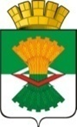 АДМИНИСТРАЦИЯМАХНЁВСКОГО МУНИЦИПАЛЬНОГО ОБРАЗОВАНИЯПОСТАНОВЛЕНИЕ22 февраля 2022 года                                                                                          № 111п.г.т. МахнёвоО проведении открытого аукциона по продаже права на заключение договора аренды земельного участка:с кадастровым номером: 66:01:0201006:145 общей площадью 1497 кв. метров расположенного по адресу: Российская Федерация, Свердловская область, городской округ Махневское, д. Толмачево, ул. Бажова, примерно в 870 метрах по направлению на северо-восток от дома № 5;с кадастровым номером: 66:01:0901003:2524 общей площадью 37 кв. метров; по адресу: Российская Федерация, Свердловская область, городской округ Махнёвское, посёлок городского типа Махнёво, улица Городок Карьера, примерно 30 метров по направлению на юг от дома № 16;с кадастровым номером: 66:01:1601001:900 общей площадью 15390 кв. метров; по адресу: Российская Федерация, Свердловская область, городской округ Махневское,                                с. Измоденово, примерно в 40 метрах по направлению на восток от ориентира, расположенного по адресу: Свердловская область, Алапаевский район, с. Измоденово,                  ул. Азовская, 2А         Руководствуясь Земельным кодексом Российской Федерации, Федеральным законом                    от 06.10.2003 года № 131-ФЗ  «Об общих принципах организации местного самоуправления в Российской Федерации», Федеральным законом от 26.07.2006 года № 135-ФЗ «О защите конкуренции», Уставом Махнёвского муниципального образования,  Положением                              об организации и проведении аукциона по продаже земельных участков на территории Махнёвского муниципального образования, аукционов на право заключения договоров аренды земельных участков на территории Махнёвского муниципального образования, утвержденным решением Думы Махнёвского муниципального образования от 05.11.2015 года № 24                         (с изменениями от 28.01.2016 № 69, от 07.06.2018 № 326)ПОСТАНОВЛЯЮ:Назначить на 28 марта 2022 года открытый аукцион по продаже права на заключение договора аренды земельного участка.Предмет аукциона -   право заключения договора аренды земельного участка.Организатор аукциона - Администрация Махнёвского муниципального образования.   Форма проведения аукциона – открытая по составу участников и по форме подачи предложения о размере годовой арендной платы.Характеристики объекта аукциона:Лот №1 – земельный участок общей площадью 1497 кв. метров;кадастровая стоимость: 296 406,00 рублей;кадастровый номер: 66:01:0201006:145; расположен по адресу: Российская Федерация, Свердловская область, городской округ Махневское, д. Толмачево, ул. Бажова, примерно в 870 метрах по направлению на северо-восток от дома № 5;разрешенное использование – складские площадки;категория земель – Земли населённых пунктов;обременения – нет;срок аренды – 3 года.Начальный размер годовой арендой платы – 6 817,31 рублей. «Шаг аукциона» - 204,52 рублей.  Сумма задатка для участия в аукционе – 1 363,47 рублей.      5.2     Лот № 2 – земельный участок общей площадью 37 кв. метров;кадастровая стоимость: 9 846,81 рублей;кадастровый номер: 66:01:0901003:2524расположен по адресу: Российская Федерация, Свердловская область, городской округ Махнёвское, посёлок городского типа Махнёво, улица Городок Карьера, примерно 30 метров по направлению на юг от дома № 16разрешенное использование – хранение автотранспорта;категория земель – Земли населённых пунктов;обременения – нет;срок аренды – 3 года.Начальный размер годовой арендой платы – 285,56 рублей. «Шаг аукциона» - 8,57рублей.  Сумма задатка для участия в аукционе – 57,11рублей.     5.3     Лот № 3 – земельный участок общей площадью 15390 кв. метров;кадастровая стоимость: 3 141 099 рублей;кадастровый номер: 66:01:1601001:900адрес: Российская Федерация, Свердловская область, городской округ Махневское,                               с. Измоденово, примерно в 40 метрах по направлению на восток от ориентира, расположенного по адресу: Свердловская область, Алапаевский район, с. Измоденово, ул. Азовская, 2А разрешенное использование – склады;категория земель – Земли населённых пунктов;обременения – нет;срок аренды – 3 года.Начальный размер годовой арендой платы – 72 245,28 рублей. «Шаг аукциона» - 2167,36 рублей.  Сумма задатка для участия в аукционе – 14 449,06 рублей.      6. Утвердить информационное извещение о проведении открытого аукциона по продаже права на заключение договора аренды земельного участка (прилагается).Утвердить аукционную документацию по организации продажи права на заключение договора аренды земельного участка (прилагается).Опубликовать информационное извещение о проведении открытого аукциона по продаже права на заключение договора аренды земельного участка в газете «Алапаевская искра» и разместить на официальном сайте Махнёвского муниципального образования                                в сети «Интернет». Контроль за исполнением настоящего постановления оставляю за собой. Глава Махнёвского муниципального образования                                                                                    А.С. Корелин